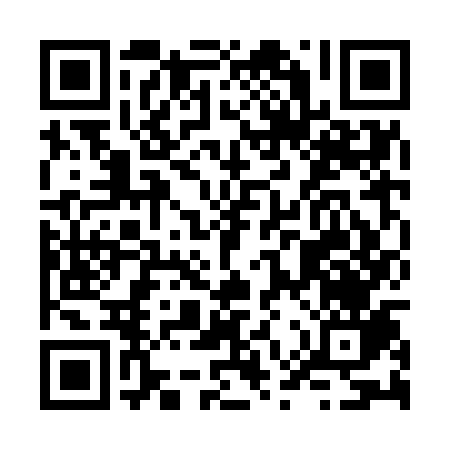 Prayer times for Nakhchivan, AzerbaijanWed 1 May 2024 - Fri 31 May 2024High Latitude Method: NonePrayer Calculation Method: Muslim World LeagueAsar Calculation Method: ShafiPrayer times provided by https://www.salahtimes.comDateDayFajrSunriseDhuhrAsrMaghribIsha1Wed4:186:0012:554:457:529:272Thu4:165:5912:554:457:539:293Fri4:155:5712:554:457:549:304Sat4:135:5612:554:467:559:315Sun4:115:5512:554:467:569:336Mon4:105:5412:554:467:579:347Tue4:085:5312:554:467:589:368Wed4:075:5212:554:477:599:379Thu4:055:5112:554:477:599:3810Fri4:045:5012:554:478:009:4011Sat4:025:4912:554:478:019:4112Sun4:015:4812:554:488:029:4213Mon3:595:4712:554:488:039:4414Tue3:585:4612:554:488:049:4515Wed3:575:4512:554:488:059:4716Thu3:555:4412:554:488:069:4817Fri3:545:4312:554:498:079:4918Sat3:535:4212:554:498:089:5119Sun3:515:4212:554:498:099:5220Mon3:505:4112:554:498:109:5321Tue3:495:4012:554:508:109:5422Wed3:485:3912:554:508:119:5623Thu3:465:3912:554:508:129:5724Fri3:455:3812:554:508:139:5825Sat3:445:3712:554:518:149:5926Sun3:435:3712:564:518:1410:0127Mon3:425:3612:564:518:1510:0228Tue3:415:3612:564:518:1610:0329Wed3:405:3512:564:528:1710:0430Thu3:395:3512:564:528:1810:0531Fri3:395:3412:564:528:1810:06